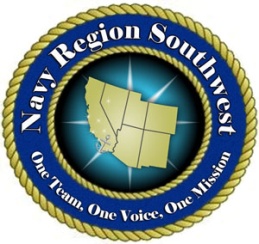            NAVY REGION SOUTHWEST    FLEET & FAMILY READINESS NON-APPROPRIATED FUND (NAF)VACANCY ANNOUNCEMENTVacancy Announcement Number:		15-140Job Title, PPlan, Series, & Grade:		Supervisory Recreation Specialist (Pool Manager), NF-0188-03Location:					Admiral Prout Field House, Naval Base San Diego, CaStatus:						Regular Full TimePay Range:					$18.00 - $20.00 Per HourOpening Date:				21 September 2015Closing Date:					Open until filled; First Cut-Off: 28 September 2015Area of Consideration:	All Sources– Relocation Expenses Not PaidBRIEF DESCRIPTION OF DUTIES: This position functions as a Pool Manager at the Navy Region Southwest Morale, Welfare and Recreation Aquatic facility.  The incumbent is primarily responsible for performing a variety of tasks related to the proper staffing, operation, maintenance and upkeep of aquatic facilities and surrounding areas.  The position independently accomplishes a swim and recreation aquatic program that encompasses 2 lap size pools (indoor and/or outdoor).Performs other related duties as assigned. QUALIFICATIONS REQUIRED: Ability to exercise good judgment, display a sound personal character and a tactful cooperative demeanor in serving the publicAbility to train and/or coach personnelKnowledge and certified in the field of life-guarding, Water Safety Instruction, pool circulation, and water chemistryAbility to develop, counsel, evaluate, and assist participants in aquatics programsIncumbent must demonstrate an ability to speak effectively about aquatic programs and motivate interested patrons in related water sportsAbility to speak effectively about the program and to motivate interest in water sports programsMust be able to communicate clearly and effectively in English both verbally and in writing Must meet federal suitability requirements including successful completion of background investigation. Background investigations are conducted using fingerprint identification and completion of background inquiry forms.HOW TO APPLY:  Submit a NAF employment application form and Declaration For Federal Employment (form 306) to the NAF Human Resources Office, Building 3210, Anchors Catering and Conference Center, Naval Base, San Diego, 2375 Recreation Way, San Diego, California 92136-5518 or fax to (619) 556-9537. Applications may also be submitted via email to mwr.hr.dept@mwrsw.com. Submitted applications will be retained for 90 days. For more information, visit our website at http://navylifesw.com/sandiego/about/jobs/. Applicants who do not meet the above requirements may not be interviewed. Due to volume of applications received, applicants may not be notified of non-selection. Participation in direct deposit upon employment is required.Dept. of the Navy NAF is an equal employment opportunity employer. All qualified candidates will receive consideration without regard to race, color, sex, national origin, age, disability, marital status, political affiliation, sexual orientation or any other non-merit factors. Reasonable accommodations are provided to applicants with disabilities. If reasonable accommodation is needed for any part of the application and hiring process, please contact the Human Resource Office. The decision on granting reasonable accommodations will be on a case-by-case basis.Navy Region Southwest is a drug-free workplace. The use of illegal drugs by NAF employees, whether on or off duty, cannot and will not be tolerated. Federal employees have a right to a safe and secure workplace. Sailors and their family members have a right to reliable and productive Federal workforce.